Конспект  открытого занятияобъединения «Искусство плетения»Автор: Скиба Ирина Валентиновна, педагог дополнительного образования МАУ ЦДОД «СИБ» г. Сочи, Краснодарского краяТема: «Кашпо для цветов»Время проведения: 45 минутВозраст обучающихся: 8-13 летЦель: Ознакомление с основами создания кашпо для цветов.Задачи:Образовательные:- учить  создавать эскиз изделия, учитывая комбинации узлов и узоров,- повторить знания по нарезанию нитей.Развивающие:- развивать фантазию, художественный вкус, навыки рисования эскизов, воображение.Воспитательные:- содействовать воспитанию эстетического вкуса;- привить уважительное отношение к труду.Методы обучения: объяснительно-иллюстративный, практический, креативный.Оборудование: изделия из макраме, иллюстрации, книги по технике вязания макраме, схемы плетения, нити, ножницы.Техническое оснащение: ноутбук, проектор, экран, презентацияФорма организации деятельности обучающихся: индивидуально-групповая.План занятия1.Организационная часть  (5 минут):- приветствие,- сообщение темы и цели занятия,- определение формы занятия.II. Основная  часть. (35 минут).1.Теоретическая часть (10 минут):рассказ педагога 2.Практическая часть (25 минут):- Создание эскиза.- Нарезание нитей для изделия.III. Заключительная часть - 5 минут.- подведение итогов.ХОД УРОКАI. Организационная часть1. Сообщение темы и целей урока.     Сегодня мы немного поиграем. Помните, я вам говорила, что важную роль в изобретении узлов макраме сыграли моряки? Поэтому я хочу, чтобы вы сегодня превратились в моряков, а точнее в пиратов, отправились на остров сокровищ, вспомнили изученные ранее узлы и узоры, выполнили эскиз подвески для цветов и нарезали нити для неё.II. Основная  часть. (35 минут).1.Теоретическая часть (10 минут):- Какие узлы мы выучили?- Как нужно производить расчет длины нитей?а)  Это интересно…     Итак, послушайте удивительную историю возникновения этого удивительного рукоделия. История узелкового плетения исчисляется тысячелетиями. Началась она с того времени, когда человеку понадобилось соединить два конца нити и он завязал первый узел. Позже первобытные охотники из шерсти животных и болотных трав плели сети.       На протяжении всего своего пути развития человечество относилось к узлам по-разному. Были периоды, когда узлы просто запрещали. Среди многих табу, соблюдение которых выпало на долю римских сенаторов, был запрет иметь на одежде хотя бы один узел.        Табу на узлы существовало в Лапландии, Ост-Индии, у приморских даяков и у жителей северной части острова Целебес (Индонезия). На Руси вязать узлы -"наузить" означало "колдовать, знахарить, ворожить"- так пишет об этом В.И.Даль. Христианством на Руси осуждалось ношение узлов-амулетов.         Но такое отношение к узлу было недолгим и неповсеместным. Некоторые народы, наоборот, считали, что узлы приносят известную пользу. Люди того времени, например, верили, что при помощи развязывания и завязывания узлов можно вылечить грыжу. Применяли их и для лечения переломов.        На востоке в древности существовала узелковая грамота, благодаря которой люди собирали и сохраняли нужную информацию. На греческих вазах часто встречается изображение Геркулеса, облаченного в шкуру льва. Передние лапы зверя завязаны на груди узлом, который люди так и назвали геркулесовым .        Древние греки были уверены в магической силе геркулесова узла. Воины с его помощью перевязывали себе раны. Моряки плели цепочки и привязывали их на вершины мачт, свято веря, что они уберегут их от бед.       В Древней Греции во времена народных гуляний предлагалось развязать и завязать такой сложный узел, как "турецкий" . Это служило своеобразным соревнованием в ловкости. "Турецкий узел", возможно, и является тем легендарным гордиевым узлом, распутывание которого, по древним легендам, сулило власть над Азией.       Родоначальниками макраме считают моряков, которые в часы досуга плели цепочки, кулоны, талисманы и дарили их друзьям в далеких странах. В 14 веке моряки ознакомили с искусством плетения жителей Испании, Индии, Китая. Тогда же макраме стало известно и популярно в Италии. Плетеным кружевом украшали покрывала, занавеси, одежду.2. Практическая работа.а) Просмотр готовых изделий и их характеристика.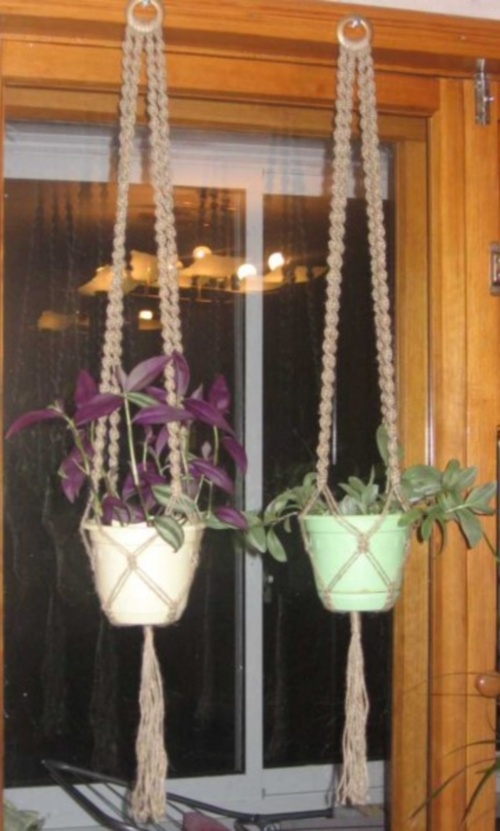 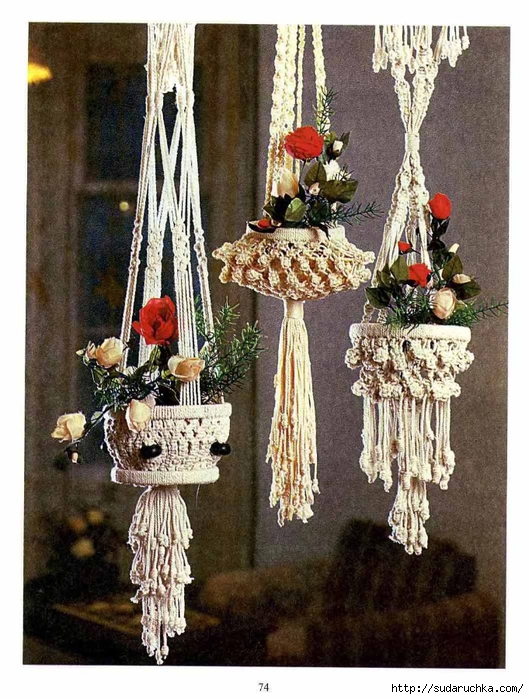 б) Выполнение  эскиза  кашпо для цветов.Учащиеся выполняют эскиз подвески для цветов. Эскизы выставляются на доске и обсуждаются детьми.  б) Расчет  количества нитей для плетения подвески и их длину по своему эскизу.Учащиеся выполняют задание, учитель при необходимости помогает. в) самостоятельная работа – плетение кашпо по эскизам.III. Заключительная часть - 5 минут.- подведение итогов.Педагог оценивает работу учащихся на занятии. Словесно поощряет более старательных ребят, говорит об успехах и неудачах на занятиях.  